J’apprends en jouant.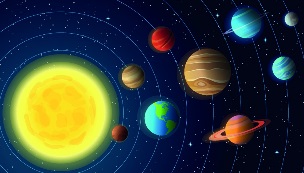 Le système solaire 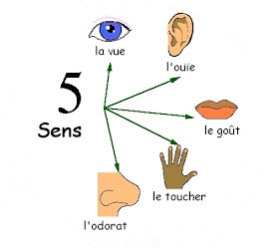 Les 5 sens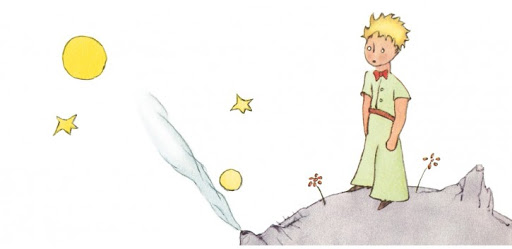 Le petit prince et le vent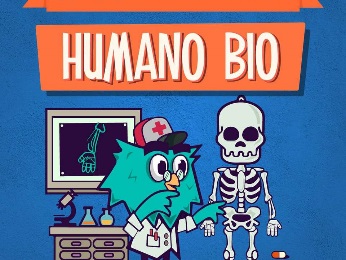  Le squelettehttps:// www.pedagogie.ac-nice.fr/svt/productions/miamcraft/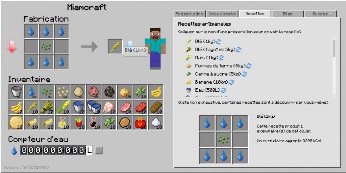 Un jeu sérieux pour aborder le concept d’eau virtuelle